C O M U N I C A T O    S T A M P AANCoS e Confartigianato Piemonte donano un ventilatore pressometrico all’Ospedale Mauriziano di TorinoL’A.N.Co.S., Associazione di Promozione Sociale del sistema Confartigianato Imprese, stante la situazione di criticità sanitaria venutasi a creare a causa del Covid-19, ha deciso, in accordo con la Confartigianato Imprese, di acquistare e donare all’Ospedale Mauriziano di Torino un ventilatore pressometrico Philips V60, facente parte di un lotto di n. 21 apparecchi consegnati su tutto il territorio nazionale.La realizzazione di tale iniziativa è stata possibile grazie alla donazione del 5x1000 a favore della nostra Associazione.  “In questo drammatico momento – evidenzia Renato Rolla, Vice Presidente Nazionale dell’A.N.Co.S.,–  abbiamo sentito il dovere di aiutare il personale medico e infermieristico che senza sosta sta lavorando per garantire assistenza ai malati. Mai come ora sentiamo forte il richiamo alla solidarietà, per la quale ci adoperiamo da sempre: ogni gesto che serva a salvare vite umane noi lo faremo, nei limiti delle nostre possibilità". “Vogliamo offrire – aggiunge Giorgio Felici, Presidente della Confartigianato Imprese Piemonte – un contributo concreto alla battaglia che tutto il Paese sta combattendo contro il virus, a cominciare dalle strutture sanitarie che sono in prima linea a fronteggiare l'emergenza. Siamo convinti che facendo tutti la nostra parte, uniti, responsabili e solidali al fianco delle persone e degli imprenditori, potremo superare l’emergenza sanitaria e costruire le condizioni della ripresa economica".“Grazie di cuore all’ANCoS da parte di tutti piemontesi per questo gesto di generosità in uno dei momenti più difficili nella storia della nostra regione e del nostro Paese  – sottolineano il presidente della Regione Piemonte Alberto Cirio e l’assessore alla Sanità Luigi Icardi –. I ventilatori, come tutte le strumentazioni e i dispositivi di protezione, rappresentano una delle risorse più preziose in questo momento. Quindi grazie per questo importante sostegno che darà supporto a uno degli ospedali principali del nostro territorio”.Michela Frittola, ufficio stampa Confartigianato Imprese Piemonte tel. 331/9332430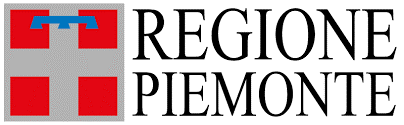 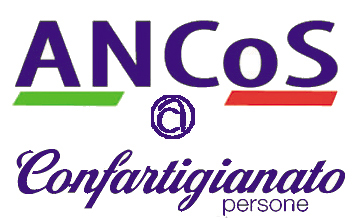 